                      ABBEY Sure Start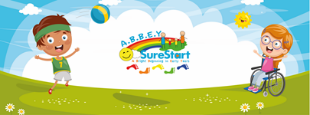 Temporary Senior Crèche Worker M/04Post: Senior Crèche WorkerHours: 20hrs per week Salary: £18,549.97 Pro rataResponsible to: Project ManagerReporting to: Crèche ManagerJob DescriptionThe appointed person will work with the Crèche Manager to implement a service that meets the needs of families, in the A.B.B.E.Y Sure Start area.A.B.B.E.Y Sure Start aims to provide a safe and stimulating environment for young children.  Crèche facilities are offered at a number of different venues to enable parents to access programmes and to encourage parent/child interaction.KEY TASKSTo lead and support a small team of staff to:Ensure that planning and preparation for play programmes is carried out and that children have the opportunity to experience creative, imaginative, manipulative, social and physical play and that they are given the opportunity to play using natural materials    Plan stay and play sessions to ensure that parents engage positivelyEncourage parents to engage positively during play sessionsEnsure that the play area is clean and set up prior to session and tidied and cleaned at endKeep up to date with legislation and good practice in relation to Child Protection and to adhere to A.B.B.E.Y Sure Starts Child Protection Policy and ProceduresRespect confidentiality at all times and uphold the ethos and core values of A.B.B.E.Y Sure StartShow in all areas of work, a commitment to implementing A.B.B.E.Y Sure Starts Equal Opportunity PolicyRespond positively to new developments in the field of children, families and playEnsure that the developmental needs of children are metParticipate in training opportunities and meetings as directed by line managerContribute positively to the supervision and appraisal processRespond flexibly to the needs of the service and carry out any other duties commensurate with the post as directed by the Line ManagerEnsure that Health and Safety Policies are implemented and adhered to at all timeTo be responsible forThe maintenance of accurate records relating to attendanceLeading team meetingsPlanning and evaluating children’s progressSenior Crèche Worker Person SpecificationESSENTIAL CRITERIA Qualifications and experience QCF 3 in Childcare or equivalent relevant qualification12 months experience in an early years settingA minimum of 6 months’ supervisory experience in an early years setting A valid driver’s licence and access to a car.Knowledge Knowledge and understanding of how children learn and developTo understand the importance of play within children’s livesTo have an awareness and understanding of issues that parents may experience and be able to support them appropriately.To have an understanding and ability to implement an equal opportunities policyTo maintain confidentiality in all aspects of the post.Experience of working independently and as part of a teamAwareness of health and safety requirements and ensure their implementationKnowledge and understanding of Child ProtectionTo be aware of and understand Child Protection guidelinesAbilities and Personal attributes The ability to respond positively and appropriately to the needs of children you are supportingThe ability to provide a creative and stimulating play environment using a variety of resourcesTo promote an inclusive and welcoming environmentThe ability to relate to parents and be respectful and responsive to their needsTo maintain accurate records including observations, attendance records and hygiene controlThe ability to respond flexibly to the needs of the serviceTo have a child centred approachTo be flexible and approachableTo be positive and enthusiastic attitudeTo have good communication skillsTo support and encourage parentsTo provide positive feedback to parents in relation to their child’s development and progressThe ability to effectively plan and organise activitiesThe ability to lead a teamDesirable QCF Level 5First Aid and basic food   hygiene certificatesTo be aware of and have an understanding of the ethos of ABBEY Sure Start project and how it may impact on your workExperience of working in community development initiativesExperience of working with children aged 0 – 4 yearsPlease note that A.B.B.E.Y Sure Start operates a “No Smoking Policy” and all employees must comply with this.A.B.B.E.Y Sure Start is an Equal Opportunities employer.  It is expected that all employees adhere to A.B.B.E.Y Sure Start Equal Opportunities policy throughout the duration of your employment.The duties and responsibilities outlined in this job description are not meant to be definitive nor restrictive and may be modified to meet changing needs.  It should be noted therefore that duties, designation and location of the post might be subject to change in the future to meet the changing requirements of the service